Ancestry DNA Groups PowerPoint Slides1.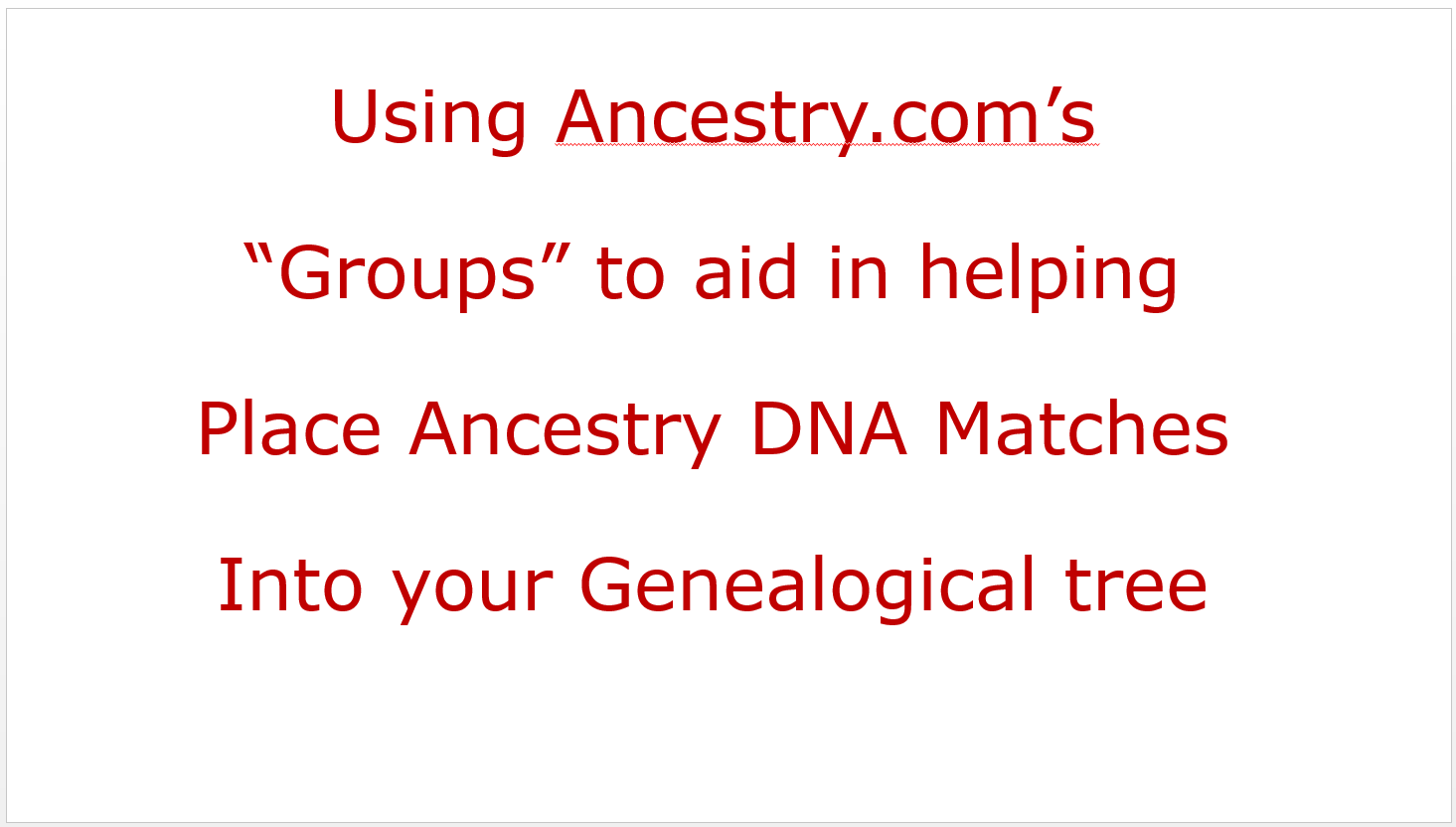 3.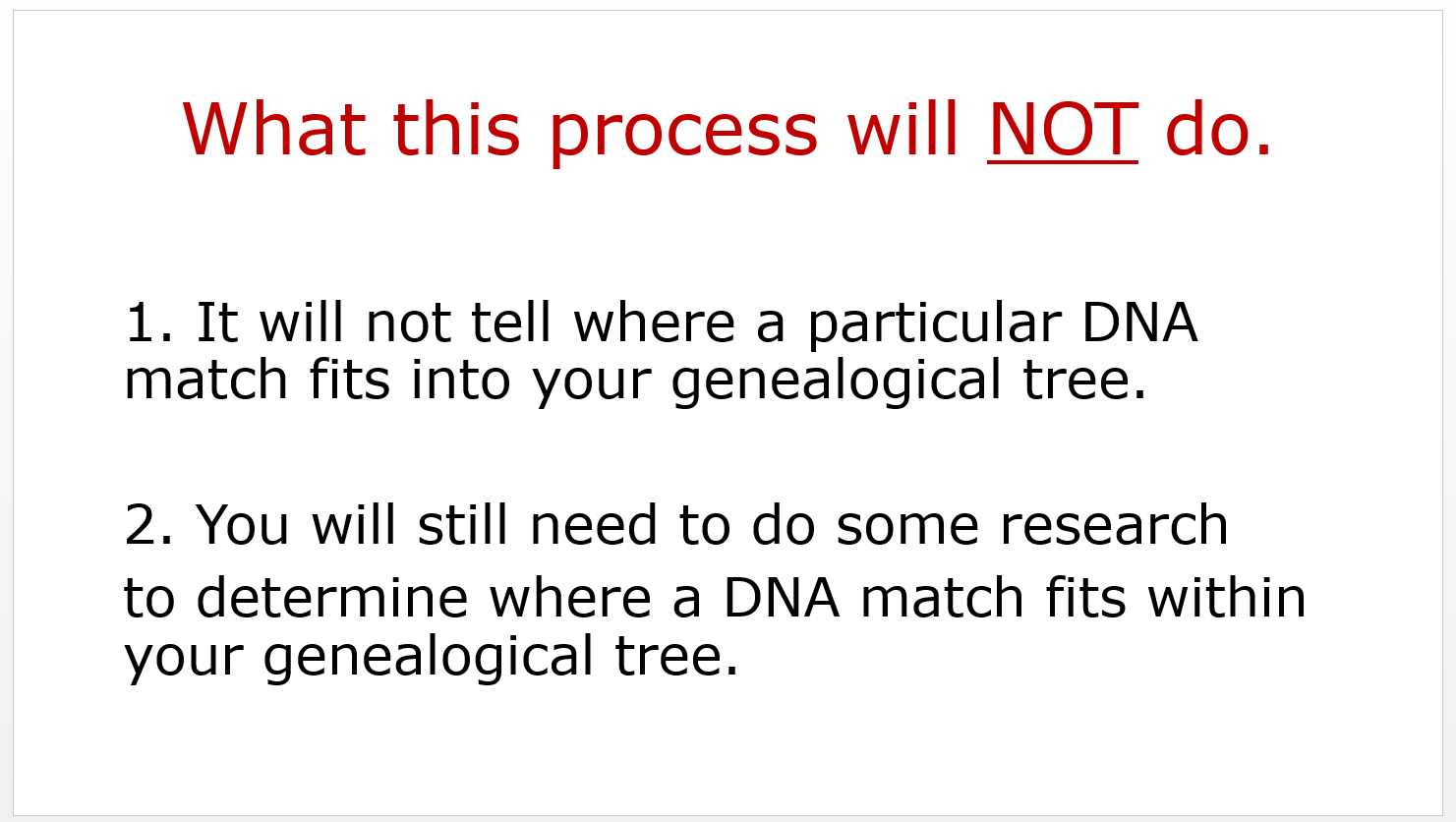 2.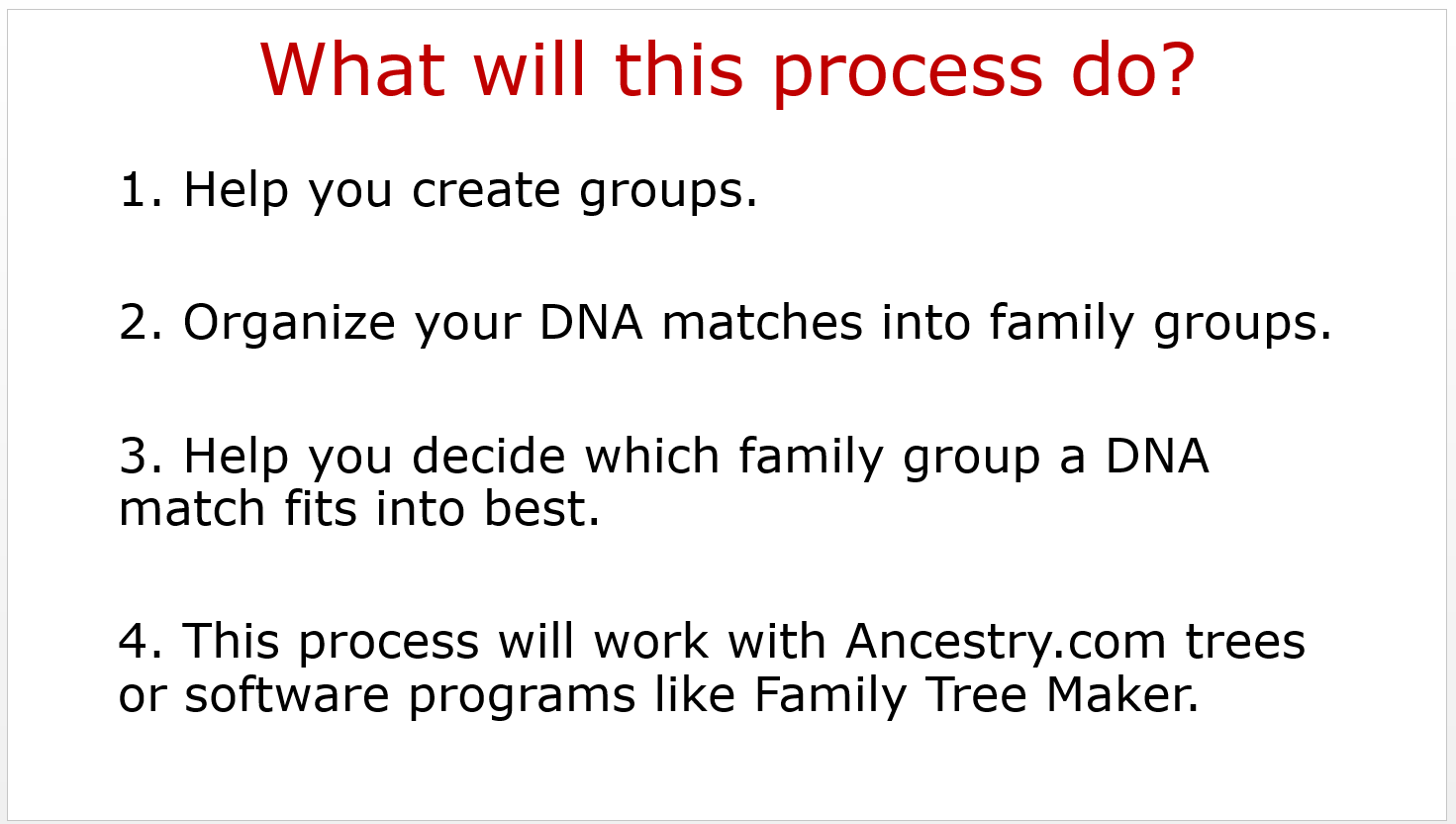 4.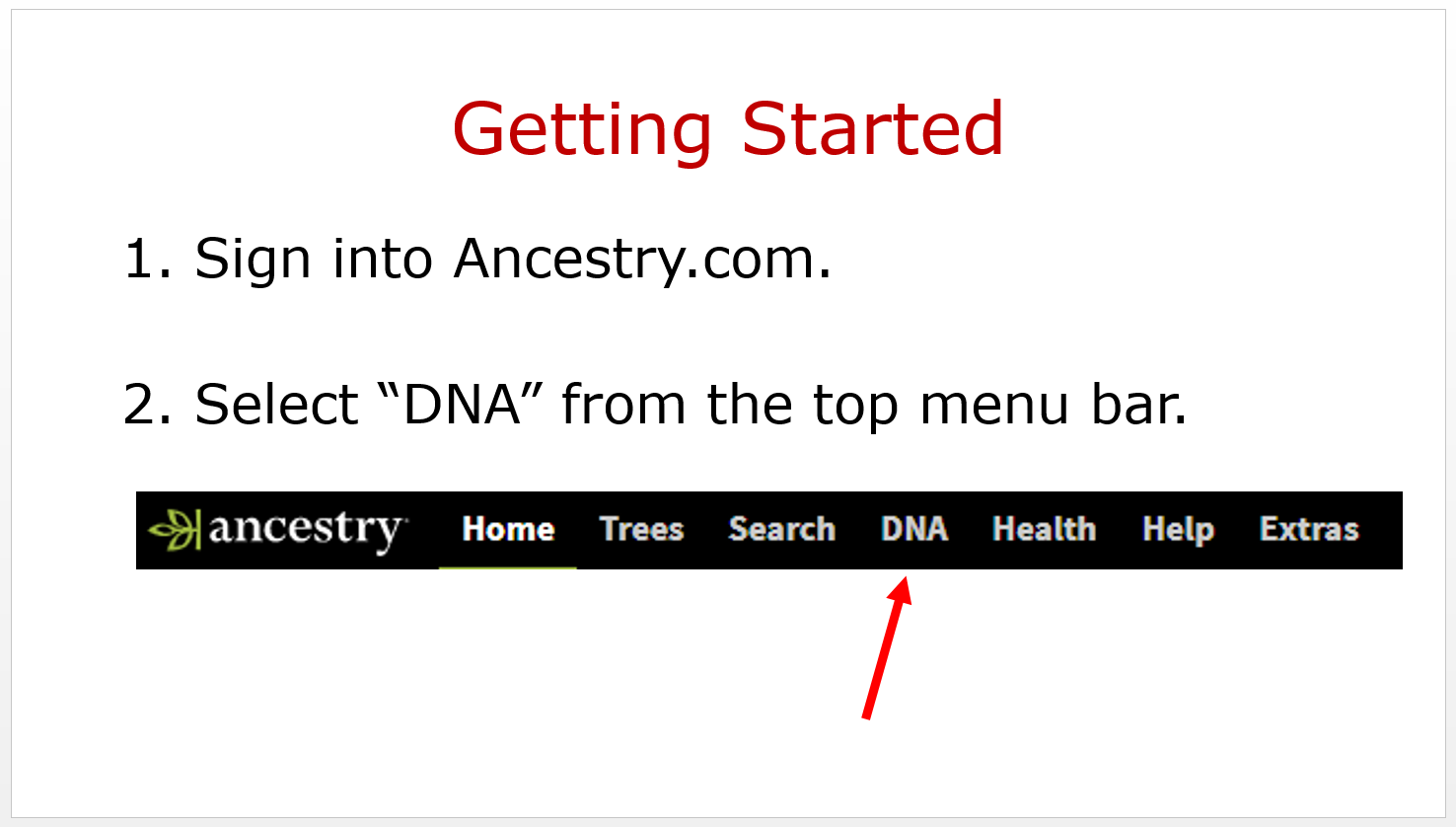 5.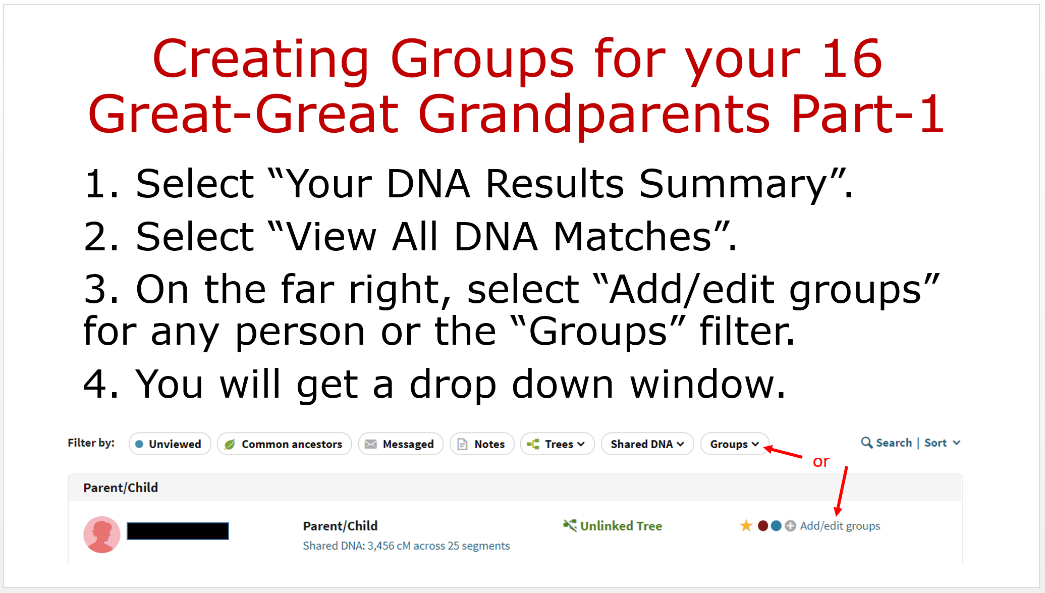 7.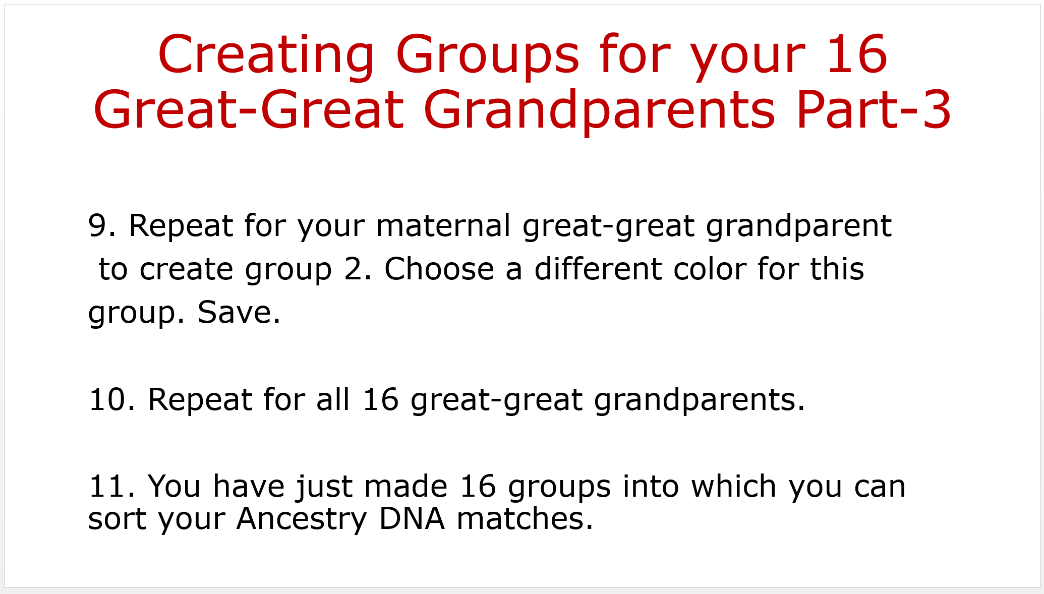 6.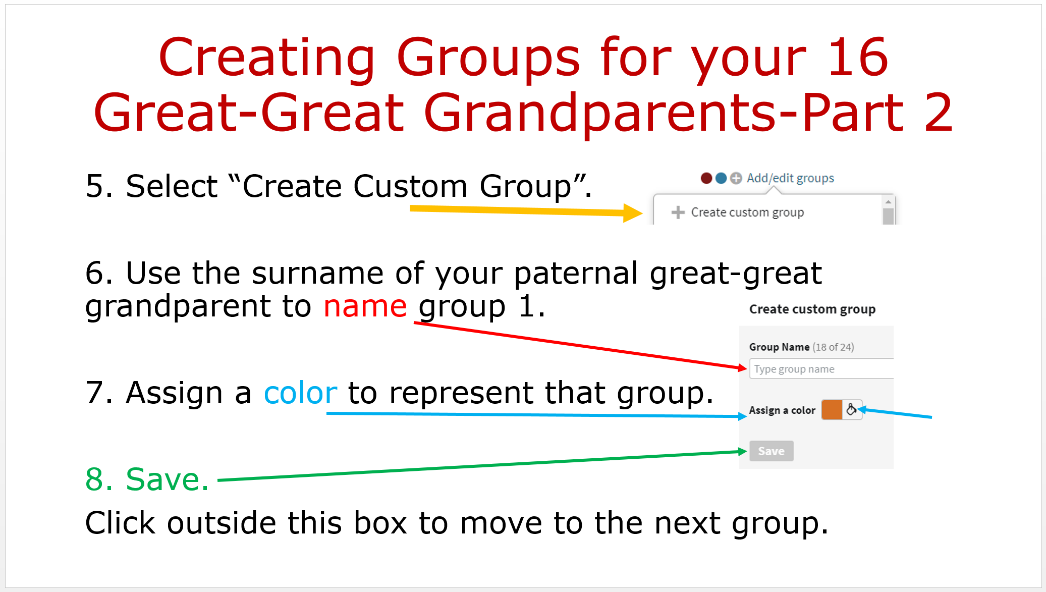 8.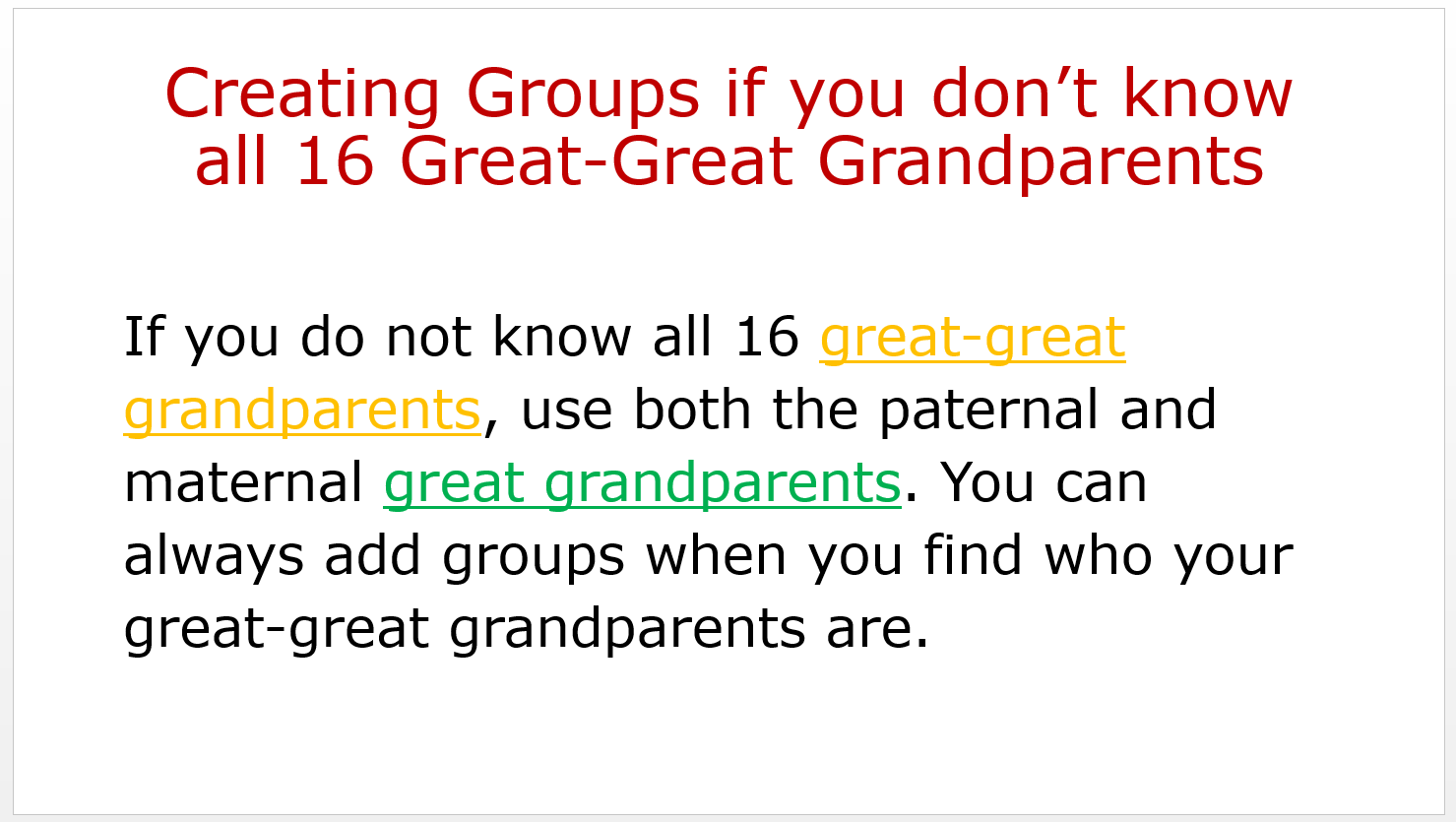 9.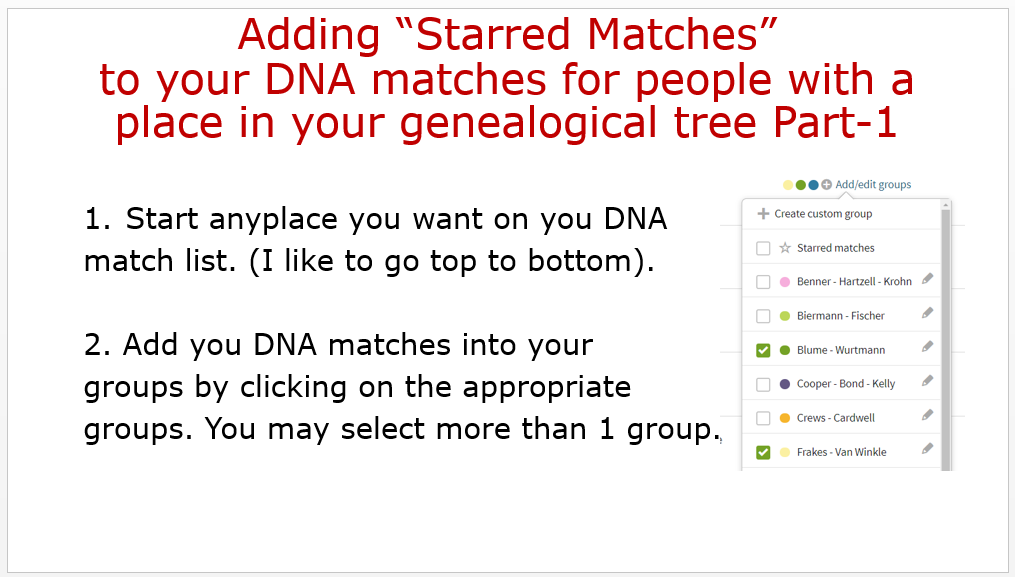 11.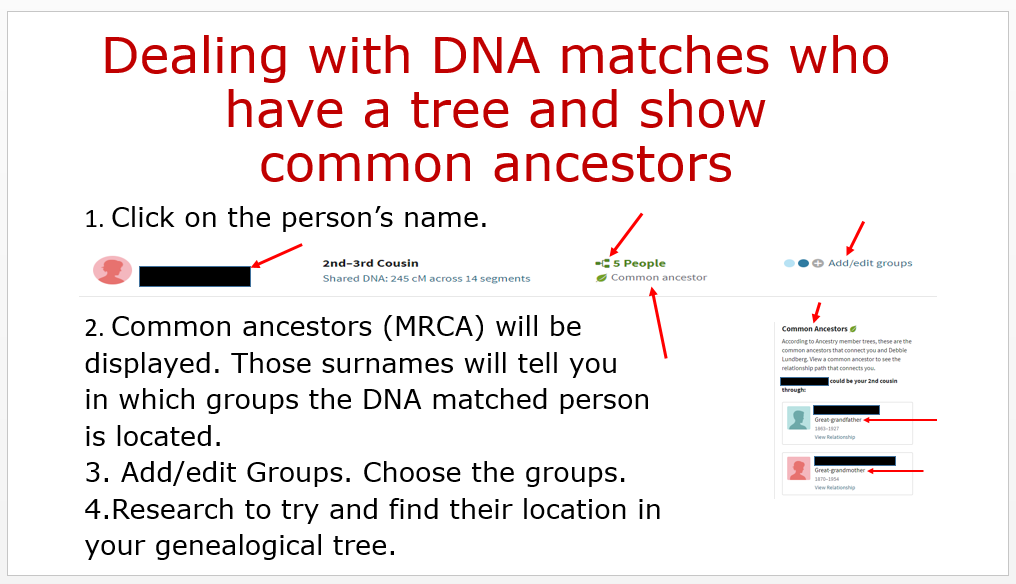 10.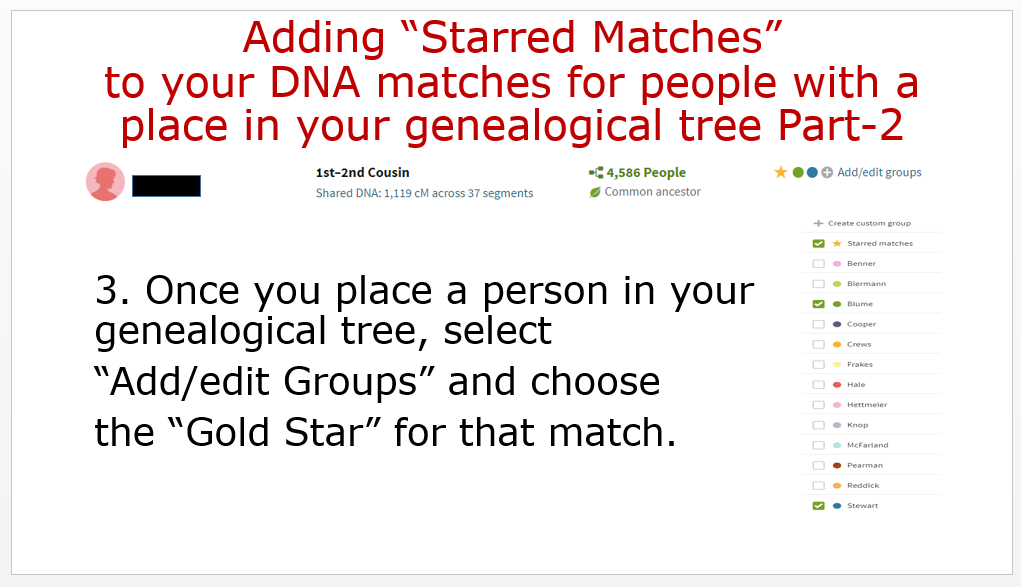 12.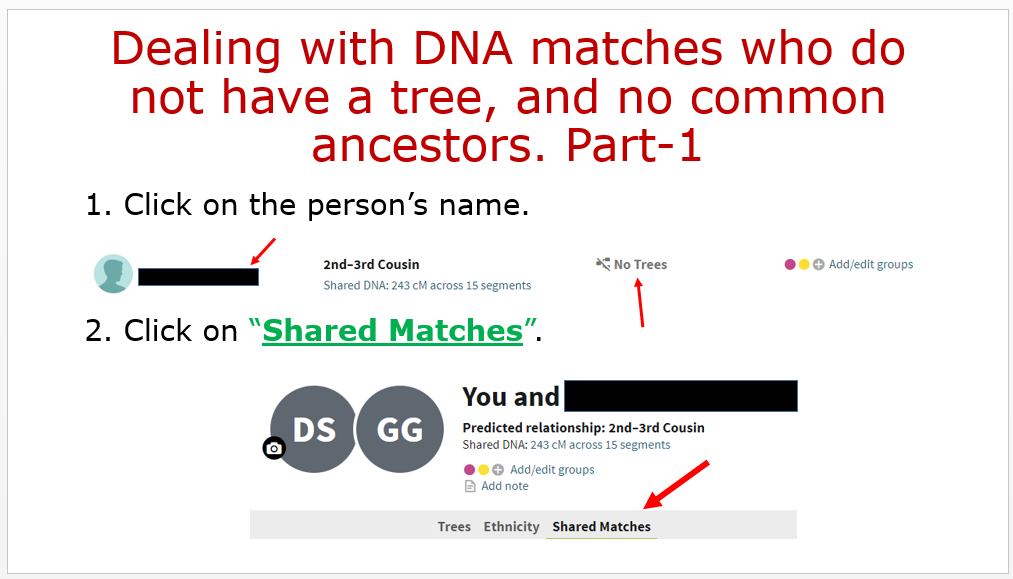 13.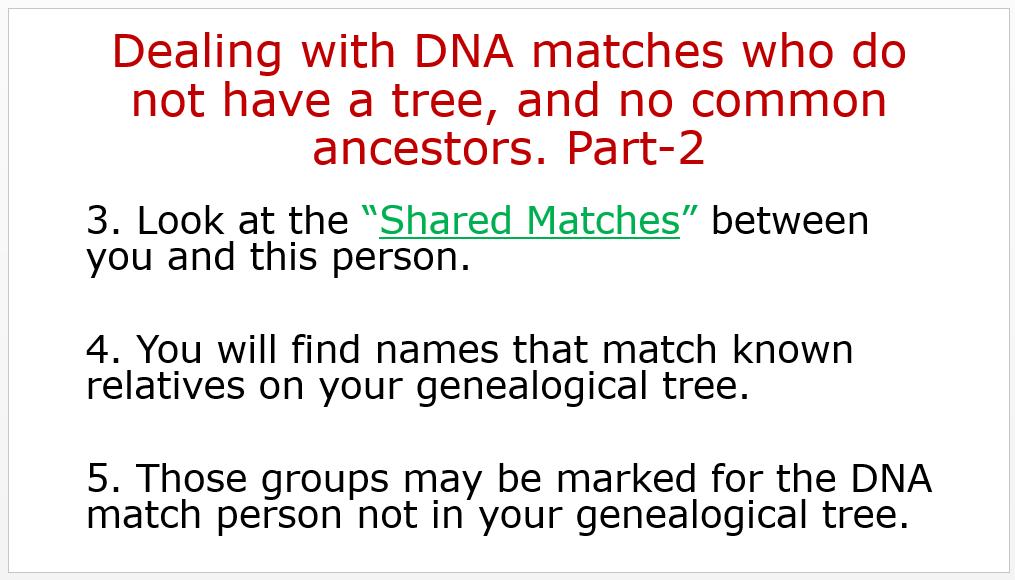 15. 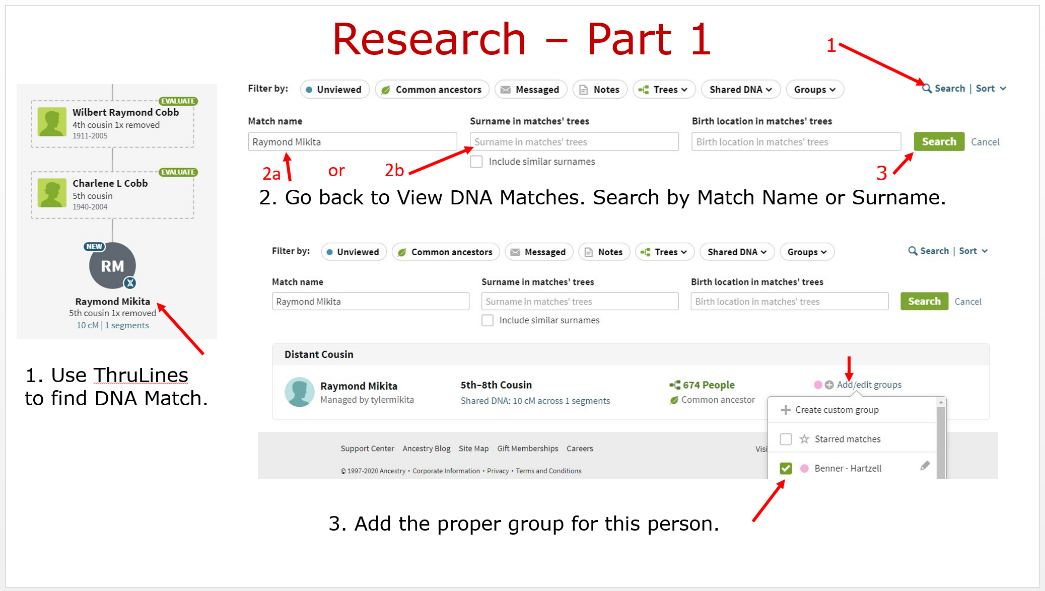 14.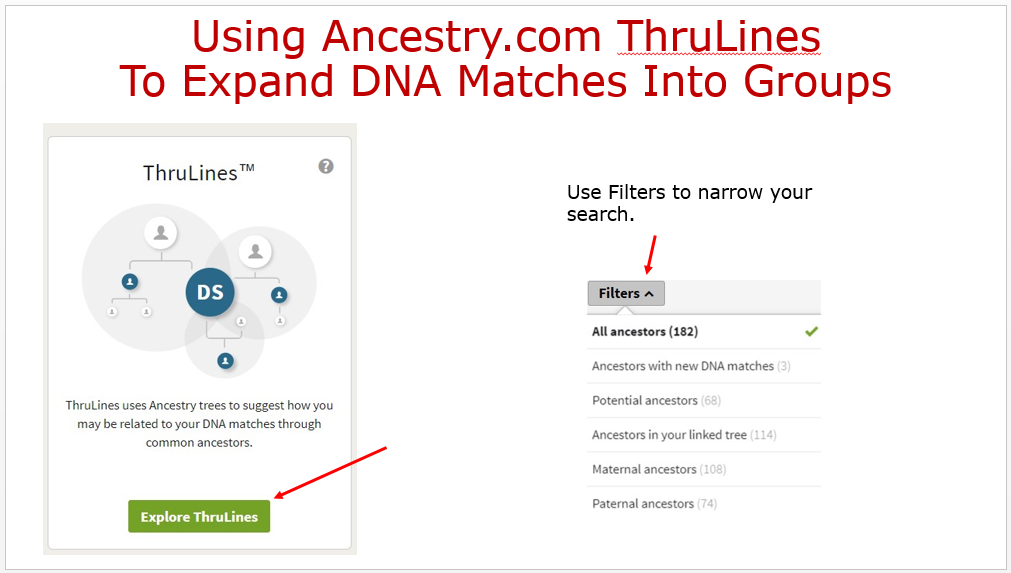 16.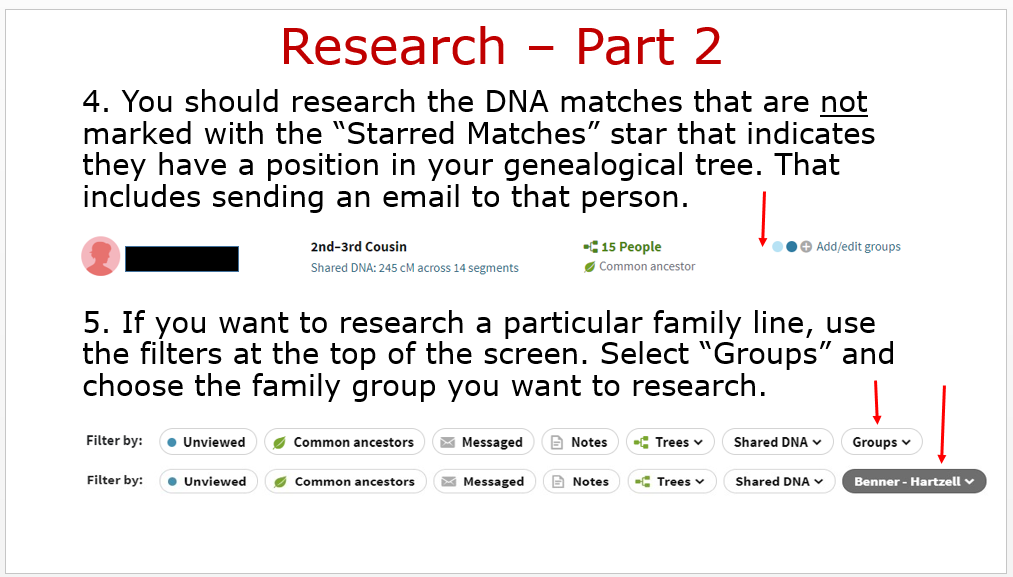 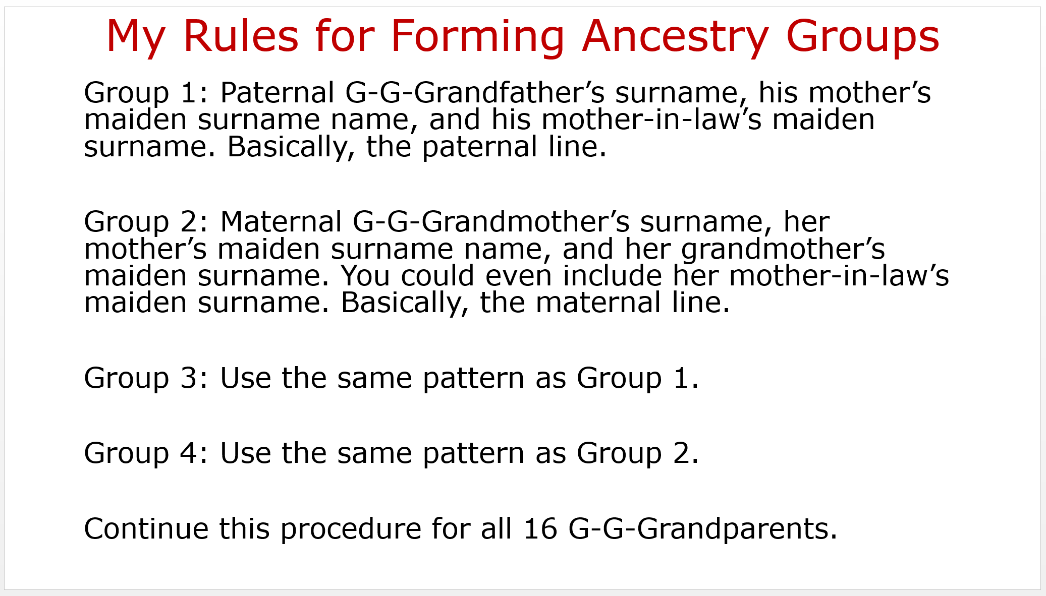 